Regulamento geral     O Circuito de Torneios Temáticos disputa-se na sede do Centro Cultural e Recreativo dos Coruchéus, sita no cruzamento da rua Alberto Oliveira com a rua António Patrício (junto do polo da Junta de Freguesia de Alvalade), 1700 – 195 Lisboa.     A participação é aberta a todos os interessados, não contando para pontuação Elo da Federação Portuguesa de Xadrez e da FIDE      O circuito é composto por diversos torneios temáticos de semi-rápidas, todos com inicio ás 14h30.           A posição inicial das peças será predefinida para cada prova.     Cada torneio será disputado em sistema suíço de 7 sessões, segundo as regras de semi-rápidas da FIDE e da FPX e com o ritmo de jogo de 15 minutos por jogador e por partida.     As inscrições deverão ser feitas para o correio electrónico corucheus.xadrez@gmail.com até ao dia anterior da prova (com o limite de participação de até 50 jogadores) sendo a taxa de inscrição de 4 euros por jogador, pago antes do inicio da prova.      Será atribuído um trofeu ao 1º classificado da geral , á  primeira equipa (composta por  4 elementos) e 1 trofeu ao 1º classificado dos escalões sub 08 a sub16, sub20, e feminino.     O jogador que faltar a duas partidas será eliminado da prova.      A arbitragem fica a cargo do árbitro FIDE António Coimbra e a direcção da prova é da responsabilidade da organização      Os casos omissos no presente Regulamento serão resolvidos pela direcção de prova.Lisboa, 15 Maio 2017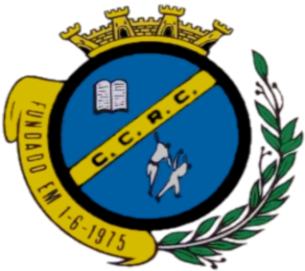 Centro Cultural e Recreativo dos CoruchéusI Circuito de Torneios Temáticossemi-rápidas 